СТАНДАРТ ВНЕШНЕГО МУНИЦИПАЛЬНОГО ФИНАНСОВОГО КОНТРОЛЯ «ПРАВИЛА ПРОВЕДЕНИЯ ЭКСПЕРТНО-АНАЛИТИЧЕСКОГО МЕРОПРИЯТИЯ»(утвержден распоряжением Контрольно-ревизионной комиссии от 29.12.2018 г. №29)1. Общие положения1.1. Стандарт внешнего муниципального финансового контроля «Правила проведения экспертно-аналитического мероприятия» (далее – Стандарт) разработан на основе стандарта внешнего государственного аудита (контроля) СГА 102 «Общие правила проведения экспертно-аналитических мероприятий», утвержденного Коллегией Счетной палаты Российской Федерации, протокол от 16 июля 2010 года № 36К(738), стандарта внешнего государственного финансового контроля СВГФК 102 «Правила проведения Контрольно-счетной палатой Челябинской области экспертно-аналитического мероприятия», принятого постановлением Коллегии Контрольно-счетной палаты Челябинской области от 21 июня 2012 года № 01-07/34-КСП и утвержденного распоряжением председателя Контрольно-счетной палаты Челябинской области от 25 июня 2012 года № 10-р, с учетом стандарта внешнего муниципального финансового контроля Контрольно-ревизионной комиссии Кунашакского муниципального района «Правила организации и проведения контрольного мероприятия», утвержденного распоряжением председателя Контрольно-ревизионной комиссии от 29.12.2018 года №30, международных стандартов в области государственного контроля, аудита и финансовой отчетности, в соответствии с законодательством Российской Федерации и Челябинской области, нормативно-правовыми актами муниципального образования «Кунашакский район», Регламентом Контрольно-ревизионной комиссии (далее – КРК).1.2. Целью Стандарта является установление общих правил и процедур проведения КРК экспертно-аналитических мероприятий.1.3. Задачами Стандарта являются:- определение содержания, принципов и процедур проведения экспертно-аналитического мероприятия;- установление общих требований к организации, подготовке к проведению, проведению и оформлению результатов экспертно-аналитического мероприятия.1.4. Особенности проведения экспертно-аналитических мероприятий в рамках предварительного, оперативного и последующего контроля формирования и исполнения бюджета Кунашакского района и бюджетов сельских поселений устанавливаются соответствующими стандартами финансового контроля КРК.2. Общая характеристика экспертно-аналитического мероприятия2.1. Экспертно-аналитическое мероприятие обеспечивает реализацию задач, функций и полномочий КРК в сфере муниципального контроля и осуществляется в форме финансовой экспертизы.2.2. Предметами экспертно-аналитического мероприятия являются: организация и функционирование бюджетной системы Кунашакского района; организация бюджетного процесса; формирование и использование средств районного бюджета, а также муниципального имущества, нормативно-правовое регулирование и деятельность в сфере экономики и финансов.2.3. Объектами экспертно-аналитического мероприятия являются:- органы местного самоуправления;- муниципальные учреждения и унитарные предприятия;- организации и иные юридические лица, на которые в рамках предмета экспертно-аналитического мероприятия распространяются контрольные полномочия КРК, установленные Положением о КРК, Бюджетным кодексом Российской Федерации и иными нормативными правовыми актами Российской Федерации, Челябинской области и Кунашакского района.2.4. Экспертно-аналитическое мероприятие должно быть:- объективным – осуществляться с использованием обоснованных фактических документальных данных, полученных в установленном законодательством порядке, и обеспечивать полную и достоверную информацию по предмету мероприятия;- системным – представлять собой комплекс экспертно-аналитических действий, взаимоувязанных по срокам, охвату вопросов, анализируемым показателям, приемам и методам;- результативным – организация мероприятия должна обеспечивать возможность подготовки выводов, предложений и рекомендаций по предмету мероприятия.2.5. В рамках экспертно-аналитического мероприятия могут проводиться встречные проверки у получателей бюджетных средств.Проведение встречных проверок в ходе экспертно-аналитического мероприятия осуществляется в порядке, установленном Регламентом КРК для проведения встречных проверок в рамках контрольного мероприятия.3. Организация экспертно-аналитического мероприятия3.1. Экспертно-аналитическое мероприятие проводится на основании плана работы КРК на текущий год. Организация проведения экспертно-аналитического мероприятия осуществляется в порядке, предусмотренном положениями статьи 19 Регламента КРК.3.2. Экспертно-аналитическое мероприятие проводится на основе информации и материалов, получаемых по запросам и (или) при необходимости непосредственно по месту расположения объектов мероприятия, в соответствии с программой проведения данного мероприятия.3.3. Организация экспертно-аналитического мероприятия включает три этапа, в ходе которых решаются определенные задачи:1) Подготовительный этап – подготовка к проведению экспертно-аналитического мероприятия;2) Основной этап – проведение экспертно-аналитического мероприятия;3) Заключительный этап – оформление результатов экспертно-аналитического мероприятия.На этапе подготовки к проведению экспертно-аналитического мероприятия осуществляется предварительное изучение предмета и объектов мероприятия, определяются цели, вопросы и методы проведения мероприятия. По итогам данного этапа утверждается программа проведения экспертно-аналитического мероприятия.На этапе проведения экспертно-аналитического мероприятия осуществляется сбор и исследование фактических данных и информации по предмету экспертно-аналитического мероприятия в соответствии с его программой. Результаты данного этапа фиксируются в аналитических справках экспертно-аналитического мероприятия.На этапе оформления результатов экспертно-аналитического мероприятия осуществляется подготовка проекта заключения о результатах экспертно-аналитического мероприятия, а также при необходимости информационных писем КРК.Продолжительность каждого этапа зависит от особенностей экспертно-аналитического мероприятия.3.4. Экспертно-аналитические мероприятия проводятся в сроки, установленные программой проведения экспертно-аналитического мероприятия.3.5. Непосредственное руководство проведением экспертно-аналитического мероприятия осуществляет председатель КРК. Координацию действий работников КРК, осуществляющих экспертно-аналитическое мероприятие на объекте (далее – рабочая группа), обеспечивает руководитель рабочей группы, назначаемый из состава членов группы. Численность участников рабочей группы должна быть не менее двух человек.3.6. Работники КРК обязаны соблюдать конфиденциальность в отношении информации, полученной в ходе подготовки и проведения мероприятия.   3.7. Служебные контакты работников КРК с должностными лицами объектов экспертно-аналитического мероприятия, других муниципальных органов и организаций осуществляются с учетом установленных Федеральным законом от 02 марта 2007 года № 25-ФЗ «О муниципальной службе в Российской Федерации» требований к служебному поведению муниципального служащего, положений Типового кодекса этики и служебного поведения государственных служащих Российской Федерации и муниципальных служащих, одобренного решением президиума Совета при Президенте РФ по противодействию коррупции от 23 декабря 2010 года (протокол № 21), Регламента КРК и в пределах своих полномочий.3.8. К проведению экспертно-аналитического мероприятия КРК могут привлекаться в порядке, установленном в КРК, на безвозмездной или возмездной основе в пределах запланированных бюджетных ассигнований на обеспечение деятельности КРК специалисты иных организаций и независимые эксперты, включая аудиторские организации, а также специалисты и эксперты (далее – независимые эксперты) государственных и муниципальных организаций (по согласованию).Привлечение независимых экспертов осуществляется посредством:- выполнения ими конкретного вида и определенного объема работ на основе заключенных с ними муниципальных контрактов или договоров возмездного либо безвозмездного оказания услуг;- включения их в состав группы исполнителей мероприятия для выполнения отдельных заданий.3.9. В ходе подготовки к проведению и проведения экспертно-аналитического мероприятия формируется рабочая документация мероприятия, к которой относятся документы (их копии) и иные материалы, получаемые от объектов экспертно-аналитического мероприятия, других государственных (муниципальных) органов, организаций и учреждений, а также документы (аналитические справки, расчеты и т.д.), подготовленные участниками рабочей группы и независимыми экспертами самостоятельно на основе собранных фактических данных и информации.4. Подготовка к проведению экспертно-аналитического мероприятия4.1. Подготовка к проведению экспертно-аналитического мероприятия включает:- предварительное изучение предмета и объектов мероприятия;- определение цели (целей), вопросов и методов проведения мероприятия;- разработку аудитором программы проведения экспертно-аналитического мероприятия и ее утверждение председателем КРК.4.2. Предварительное изучение предмета и объектов экспертно-аналитического мероприятия проводится на основе полученной информации и собранных материалов.Информация по предмету экспертно-аналитического мероприятия при необходимости может быть получена путем направления в установленном порядке запросов КРК о предоставлении документов, сведений, информации, письменных объяснений в адрес руководителей объектов экспертно-аналитического мероприятия, органов местного самоуправления, муниципальных учреждений и организаций. Форма запроса КРК представлена в Приложении 1 к настоящему Стандарту.4.3. По результатам предварительного изучения предмета и объектов экспертно-аналитического мероприятия определяются цель (цели) и вопросы мероприятия, методы его проведения, а также объем необходимых аналитических процедур.Формулировка цели (ей) должна четко указывать, решению каких исследуемых проблем или их составных частей будет способствовать проведение данного экспертно-аналитического мероприятия.По цели (ям) экспертно-аналитического мероприятия формируется перечень вопросов, которые необходимо проверить, изучить и проанализировать в ходе его проведения. Их содержание должно указывать на действия, которые необходимо выполнить для достижения поставленной цели (ей). Количество вопросов должно быть оптимальным. При этом они должны быть существенными и важными для достижения цели мероприятия.4.4. По результатам предварительного изучения предмета и объектов экспертно-аналитического мероприятия разрабатывается программа его проведения, которая должна содержать следующие данные:- основание для проведения мероприятия (пункт плана работы КРК); - предмет мероприятия;- объект (ы) мероприятия;- цель (цели) и вопросы мероприятия;- исследуемый период;- сроки проведения мероприятия;- состав ответственных исполнителей (с указанием должностей, фамилий и инициалов);- срок представления заключения о результатах экспертно-аналитического мероприятия в Собрание депутатов и Главе района.Программа экспертно-аналитического мероприятия утверждается председателем КРК. Форма программы проведения экспертно-аналитического мероприятия представлена в Приложении 2 к настоящему Стандарту.4.5. После утверждения программы проведения экспертно-аналитического мероприятия руководитель экспертно-аналитического мероприятия знакомит участников рабочей группы с вопросами, закрепленными за ними, и сроками их исполнения.4.6. В случае проведения экспертно-аналитического мероприятия, предусматривающего выезд (выход) на места расположения объектов мероприятия, руководителям объектов мероприятия направляются соответствующие уведомления о проведении экспертно-аналитического мероприятия на данных объектах.В уведомлении указываются наименование мероприятия, основание для его проведения, сроки проведения мероприятия на объекте, состав рабочей группы и предлагается создать необходимые условия для проведения экспертно-аналитического мероприятия.К уведомлению могут прилагаться:- копия утвержденной программы проведения экспертно-аналитического мероприятия (или выписка из программы);- перечень документов, которые должностные лица объекта мероприятия должны подготовить для представления участникам рабочей группы;- перечень вопросов, на которые должны ответить (предоставить информацию) должностные лица объекта мероприятия до начала проведения мероприятия на данном объекте;- специально разработанные для данного мероприятия формы, необходимые для систематизации предоставляемой информации.Форма уведомления о проведении экспертно-аналитического мероприятия представлена в Приложении 3 к настоящему Стандарту.5. Проведение экспертно-аналитического мероприятия и оформление его результатов5.1. Экспертно-аналитическое мероприятие проводится на основе утвержденной программы проведения экспертно-аналитического мероприятия. 5.2. В ходе проведения экспертно-аналитического мероприятия осуществляется исследование фактических данных и информации по предмету экспертно-аналитического мероприятия, полученных в ходе подготовки и проведения мероприятия.По результатам сбора и анализа информации и материалов по месту расположения объекта экспертно-аналитического мероприятия подготавливаются соответствующие аналитические справки, которые подписываются участниками рабочей группы.5.3. По результатам проведенных в ходе экспертно-аналитического мероприятия встречных проверок в соответствии с пунктом 2.5 настоящего Стандарта оформляются акты, содержание и форма которых должна соответствовать требованиям Регламента КРК и стандарта внешнего муниципального финансового контроля КРК «Правила организации и проведения контрольного мероприятия».5.4. В случае привлечения к проведению экспертно-аналитического мероприятия независимых экспертов в соответствии с пунктом 3.8 настоящего Стандарта, результаты их работы включаются в акт или прилагаются к нему, а также по решению председателя КРК могут отражаться в заключении о результатах проведения экспертно-аналитического мероприятия.5.5. Разногласия (возражения, замечания, пояснения) должностных лиц объекта экспертно-аналитического мероприятия в письменном виде по акту (актам) проверки, поступившие в КРК в течение 3-х рабочих дней после представления акта (актов) для ознакомления, рассматриваются руководителем экспертно-аналитического мероприятия на предмет их обоснованности. В срок, не превышающий 5-ти рабочих дней со дня поступления в КРК разногласий (возражений, замечаний, пояснений), руководитель экспертно-аналитического мероприятия обязан провести совместное совещание с должностными лицами объекта мероприятия и принять решение по существу заявленных разногласий (возражений, замечаний, пояснений).Решение оформляется протоколом согласования разногласий (возражений, замечаний, пояснений) либо заключением аудитора на разногласия (возражения, замечания, пояснения). Протокол согласования, заключение руководителя экспертно-аналитического мероприятия могут направляться в адрес соответствующего объекта мероприятия. Письменные разногласия (возражения, замечания, пояснения) должностных лиц объекта мероприятия, протокол согласования разногласий либо заключение руководителя экспертно-аналитического мероприятия на представленные разногласия (возражения, замечания, пояснения) прилагаются к акту (перечню актов) и включаются в материалы мероприятия.5.6. По результатам экспертно-аналитического мероприятия оформляется заключение, которое составляется на основании справок и (или) акта о результатах проведенной встречной проверки с учетом пояснений и замечаний по результатам мероприятия, представленным руководителями объектов экспертно-аналитического мероприятия.Подготовку заключения о результатах экспертно-аналитического мероприятия организует руководитель экспертно-аналитического мероприятия, ответственный за проведение экспертно-аналитического мероприятия.5.7. Заключение должно содержать:- исходные данные о мероприятии (основание для проведения мероприятия, предмет, цель (цели), объекты мероприятия, исследуемый период, сроки проведения мероприятия);- информацию о результатах мероприятия, в которой отражается содержание проведенного исследования в соответствии с предметом мероприятия, даются конкретные ответы по каждому вопросу мероприятия, указываются выявленные проблемы, причины их существования и последствия;- выводы, в которых в обобщенной форме отражаются итоговые оценки проблем и вопросов, рассмотренных в соответствии с программой (единой программой) проведения мероприятия;- предложения и рекомендации, основанные на выводах и направленные на решение исследованных проблем и вопросов.При необходимости заключение может содержать приложения.5.8. Заключение о результатах экспертно-аналитического мероприятия может доводиться до сведения ответственных исполнителей (координаторов).5.9. Заключение о результатах экспертно-аналитического мероприятия, проведенного в соответствии с запросами (поручениями) направляется в установленном порядке соответствующим адресатам.6. Заключительные положения  6.1. Если в ходе подготовки и проведения экспертно-аналитического мероприятия, а также оформления его результатов необходимо составить документы, требования к которым не регламентированы настоящим Стандартом, то допустимо использовать образцы и формы документов, подготовленные в порядке, предусмотренном Регламентом КРК, Инструкцией по делопроизводству КРК и (или) стандартами внешнего муниципального финансового контроля КРК.Приложение 1к Стандарту внешнего муниципального финансового контроля «Правила проведения экспертно-аналитического мероприятия»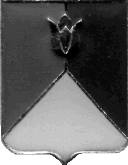 КОНТРОЛЬНО-РЕВИЗИОННАЯ КОМИССИЯКУНАШАКСКОГО МУНИЦИПАЛЬНОГО РАЙОНАЧЕЛЯБИНСКОЙ ОБЛАСТИ456730, с. Кунашак, ул. Ленина, 103; e-mail: krk@kunashak.cloud.rt.ru; Телефон (8-35148) 2-01-70«__» ________20 __ г. №_______Должность руководителя объекта экспертно-аналитического мероприятия, муниципального или иного органа (организации), которым планируется направление запросов о предоставлении документов, сведений, информации, письменных объяснений, необходимых для проведения экспертно-аналитического мероприятияИнициалы и ФамилияЗапросо предоставлении документов, сведений, информации, письменных объясненийУважаемый _____________________!                    (имя, отчество)В соответствии с Планом работы Контрольно-ревизионной комиссии Кунашакского района на 20__ год проводится экспертно-аналитическое мероприятие «___________________________________________________».                    (наименование экспертно-аналитического мероприятия)В соответствии со статьями 15,16 Положения о Контрольно-ревизионной комиссии Кунашакского района, утвержденного решением Собрания депутатов Кунашакского района от 22.02.2012 №11, прошу в срок до «__» _____________ 20__ года представить (поручить представить)  ____________________________________________________________(должность, инициалы, фамилия руководителя экспертно-аналитического мероприятия или руководителя рабочей группы)следующие документы (материалы, сведения, данные, письменные объяснения или информацию): _____________________________________________________________                                         (указываются наименования и статус документов: подлинники документов, заверенные копии документов на бумажном носителе, электронные документы, или формулируются вопросы, по которым необходимо представить следующую информацию).Непредставление или несвоевременное представление информации, документов, сведений и материалов, а равно их представление не в полном объеме или в искаженном виде, неповиновение законному распоряжению или требованию должностных лиц Контрольно-ревизионной комиссии Кунашакского района, а также воспрепятствование их законной деятельности влечет за собой ответственность, установленную законодательством Российской Федерации (статья 266.1 БК РФ, часть 1 статьи 19.4, статьи 19.4.1, 19.7 КоАП РФ).Руководитель рабочей группы (должность)      __________________      ___________________                                                                                           (подпись)                     (инициалы и фамилия)Приложение 2к Стандарту внешнего муниципального финансового контроля «Правила проведения экспертно-аналитического мероприятия»КОНТРОЛЬНО-РЕВИЗИОННАЯ КОМИССИЯКУНАШАКСКОГО МУНИЦИПАЛЬНОГО РАЙОНАЧЕЛЯБИНСКОЙ ОБЛАСТИ456730, с. Кунашак, ул. Ленина, 103; e-mail: krk@kunashak.cloud.rt.ru; Телефон (8-35148) 2-01-70УТВЕРЖДАЮПредседатель Контрольно-ревизионной комиссии Кунашакского района____________________________(инициалы и фамилия)      «___»_______________20____г.Программапроведения экспертно-аналитического мероприятия«___________________________________________________________________________»(наименование мероприятия в соответствии с планом работы)Основание для проведения мероприятия: пункт _____ плана работы Контрольно-ревизионной комиссии Кунашакского района на 20____год.Объекты мероприятия: _________________________________________________.Цель мероприятия: ____________________________________________________.Предмет мероприятия: ___________________ (при необходимости иные периоды).Исследуемый период: __________________________________________________.Сроки проведения мероприятия с _________ по _________ (______ рабочих дней).Руководитель мероприятия: _______________________________________________.Состав рабочей группы: Руководитель рабочей группы: ___________________________________________.Члены рабочей группы: __________________________________________________.Инспектор-ревизор                     ______________               ___________________                                                             (подпись)                         (инициалы и фамилия) Приложение 3к Стандарту внешнего муниципального финансового контроля «Правила проведения экспертно-аналитического мероприятия»КОНТРОЛЬНО-РЕВИЗИОННАЯ КОМИССИЯКУНАШАКСКОГО МУНИЦИПАЛЬНОГО РАЙОНАЧЕЛЯБИНСКОЙ ОБЛАСТИ456730, с. Кунашак, ул. Ленина, 103; e-mail: krk@kunashak.cloud.rt.ru; Телефон (8-35148) 2-01-70«___» _______20 ___ г. №______Должность руководителя объекта экспертно-аналитического мероприятия, Инициалы и ФамилияУведомлениео проведении мероприятия на объектеУважаемый _____________________!                    (имя, отчество)Контрольно-ревизионная комиссия Кунашакского района уведомляет Вас, что в соответствии с пунктом _____ плана работы Контрольно-ревизионной комиссии на 20___ год в______________________________________________________________________(наименование объекта мероприятия)работники Контрольно-ревизионной комиссии в составе рабочей группы ________________________________________________________________________(должность, фамилия, имя, отчество работников)будут проводить экспертно-аналитическое мероприятие ___________________________ ________________________________________________________________________________ (наименование мероприятия)Срок проведения мероприятия с «___» ________ по «___» _______ 20__ года.В соответствии со статьями 15,16 Положения о Контрольно-ревизионной комиссии Кунашакского района, утвержденного решением Собрания депутатов Кунашакского района от 22.02.2012 №11, прошу обеспечить необходимые условия для работы сотрудников Контрольно-ревизионной комиссии и подготовить необходимые документы и материалы по прилагаемым формам и перечню вопросов.Инспектор-ревизор                       ______________                          ___________________                                                                (подпись)                                   (инициалы и фамилия)№ п/пНаименование мероприятияПлановые срокиИсполнительI. Организация проведения экспертно-аналитического мероприятияI. Организация проведения экспертно-аналитического мероприятияI. Организация проведения экспертно-аналитического мероприятияI. Организация проведения экспертно-аналитического мероприятиявопросы для изучения и анализадатаинициалы, фамилияII. Оформление результатов экспертно-аналитического мероприятияII. Оформление результатов экспертно-аналитического мероприятияII. Оформление результатов экспертно-аналитического мероприятияII. Оформление результатов экспертно-аналитического мероприятияII. Организация составления заключения  по результатам экспертно-аналитического мероприятияII. Организация составления заключения  по результатам экспертно-аналитического мероприятияII. Организация составления заключения  по результатам экспертно-аналитического мероприятияII. Организация составления заключения  по результатам экспертно-аналитического мероприятияПриложения:1. Программа проведения экспертно-аналитического мероприятия (при необходимости копия или выписка) на _ л. в 1 экз.2. Перечень документов и вопросов на _ л. в 1 экз. (при необходимости).3. Формы на _ л. в 1 экз. (при необходимости)